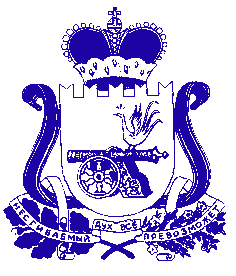 Администрация муниципального образования «Сафоновский район» Смоленской областиПОСТАНОВЛЕНИЕот 13.09.2019 № 1311В целях определения назначения территории Сафоновского городского поселения Сафоновского района Смоленской области, исходя из социальных, экономических, экологических и иных факторов, для обеспечения устойчивого развития территории, развития инженерной, транспортной и социальной инфраструктур, обеспечения учета интересов граждан и их объединений, рационального и эффективного использования земельных участков, руководствуясь Градостроительным кодексом Российской Федерации, Федеральным законом от 06.10.2003 № 131-ФЗ «Об общих принципах организации местного самоуправления в Российской Федерации», Уставом муниципального образования «Сафоновский район» Смоленской области, Администрация муниципального образования «Сафоновский район» Смоленской областиПОСТАНОВЛЯЕТ:1. Подготовить проект «Генеральный план и Правила землепользования и застройки Сафоновского городского поселения Сафоновского района Смоленской области в новой редакции», удовлетворяющий следующим требованиям:- внесение изменений в Генеральный план Сафоновского городского поселения Сафоновского района Смоленской области, предусматривающих соответствие описания и отображения функциональных зон, установленных в проектах Генерального плана, пункту 133 Приложения к приказу Министерства регионального развития Российской Федерации от 09.01.2018 № 10 «Требования к описанию и отображению в документах территориального планирования объектов федерального значения, объектов регионального значения, объектов местного значения»;- внесение изменений в Генеральный план и Правила землепользования и застройки Сафоновского городского поселения Сафоновского района Смоленской области в части уточнения границ функциональных и территориальных зон путем использования актуальных в настоящее время ортофотопланов, материалов цифровой базы данных спутниковых изображений, а также векторных материалов кадастрового деления. Возможно уточнение функциональных и территориальных зон, запланированных в предыдущей версии проектов, по согласованию с Администрацией муниципального образования «Сафоновский район» Смоленской области с последующим обсуждением указанных изменений в процессе проведения общественных обсуждений и/или публичных слушаний;- внесение изменений в Правила землепользования и застройки Сафоновского городского поселения Сафоновского района Смоленской области в части приведения видов разрешенного использования земельных участков, установленных в Правилах землепользования и застройки, в соответствие с Приказом Министерства экономического развития Российской Федерации от 01.09.2014 № 540, а также Приказом Министерства экономического развития Российской Федерации от 30.09.2015 № 709.2. Создать комиссию по подготовке проекта «Генеральный план и Правила землепользования и застройки Сафоновского городского поселения Сафоновского района Смоленской области в новой редакции» (далее – комиссия) (приложение № 1) и утвердить порядок ее деятельности (приложение № 2).3. Утвердить порядок направления в комиссию предложений заинтересованных лиц по подготовке проекта «Генеральный план и Правила землепользования и застройки Сафоновского городского поселения Сафоновского района Смоленской области в новой редакции» (приложение № 3).4. Признать утратившим силу постановление Администрации муниципального образования «Сафоновский район» Смоленской области от 04.04.2019 № 537 «О подготовке проекта «Внесение изменений в Генеральный план и Правила землепользования и застройки Сафоновского городского поселения Сафоновского района Смоленской области».5. Опубликовать настоящее постановление в средствах массовой информации (газета «Сафоновская правда») и на официальном сайте Администрации муниципального образования «Сафоновский район» Смоленской области в информационно-телекоммуникационной сети «Интернет».Глава муниципального образования «Сафоновский район» Смоленской области					В.Е.БалалаевСостав комиссии по подготовке проекта «Генеральный план и Правила землепользования и застройки Сафоновского городского поселения Сафоновского района Смоленской области в новой редакции»(далее – комиссия)Порядокдеятельности комиссии по подготовке проекта «Генеральный план и Правила землепользования и застройки Сафоновского городского поселения Сафоновского района Смоленской области в новой редакции»1. Общие положения.1.1. Комиссия по подготовке проекта «Генеральный план и Правила землепользования и застройки Сафоновского городского поселения Сафоновского района Смоленской области в новой редакции» (далее – комиссия) формируется для организации работ по разработке Генерального плана и Правил землепользования и застройки Сафоновского городского поселения Сафоновского района Смоленской области в новой редакции.1.2. Комиссия осуществляет свою деятельность в соответствии с Градостроительным кодексом Российской Федерации, иными нормативными актами Российской Федерации, Уставом муниципального образования «Сафоновский район» Смоленской области, на основании настоящего порядка. 2. Основные функции комиссии.2.1. Организация процесса последовательного формирования и совершенствования системы регулирования землепользования и застройки на территории муниципального образования Сафоновского городского поселения Сафоновского района Смоленской области, в том числе обеспечение подготовки проекта «Генеральный план и Правила землепользования и застройки Сафоновского городского поселения Сафоновского района Смоленской области в новой редакции».2.2. Рассмотрение предложений заинтересованных лиц по подготовке проекта «Генеральный план и Правила землепользования и застройки Сафоновского городского поселения Сафоновского района Смоленской области в новой редакции». 2.3. Обеспечение подготовки и предоставления Главе муниципального образования «Сафоновский район» Смоленской области заключения о результатах общественных обсуждений или публичных слушаний по рассмотрению проекта «Генеральный план и Правила землепользования и застройки Сафоновского городского поселения Сафоновского района Смоленской области в новой редакции».3. Порядок формирования состава комиссии.3.1. Состав комиссии, изменения, вносимые в ее персональный состав, утверждаются постановлением Администрации муниципального образования «Сафоновский район» Смоленской области.3.2. К работе в составе комиссии могут быть приглашены по согласованию представители государственных органов и служб, представители предприятий и организаций, расположенных на территории муниципального образования Сафоновского городского поселения Сафоновского района Смоленской области.3.3. Состав комиссии, утвержденный постановлением Администрации муниципального образования «Сафоновский район» Смоленской области, может быть дополнен должностными лицами, специалистами, участие которых будет обоснованным и целесообразным.4. Права и обязанности комиссии.4.1. Комиссия вправе:- запрашивать предоставление официальных заключений, иных материалов, относящихся к рассматриваемым комиссией вопросам;- привлекать в необходимых случаях независимых экспертов и специалистов для анализа материалов и выработки рекомендаций и решений по рассматриваемым комиссией вопросам;- вносить предложения по изменению персонального состава комиссии;- вносить предложения о внесении изменений и дополнений в проект «Генеральный план и Правила землепользования и застройки Сафоновского городского поселения Сафоновского района Смоленской области в новой редакции»;- направлять извещения (сообщения) о проведении общественных обсуждений или публичных слушаний по проекту «Генеральный план и Правила землепользования и застройки Сафоновского городского поселения Сафоновского района Смоленской области в новой редакции» в случаях, предусмотренных Градостроительным кодексом Российской Федерации. Комиссия обязана:- в рамках общественных обсуждений или публичных слушаний по проекту «Генеральный план и Правила землепользования и застройки Сафоновского городского поселения Сафоновского района Смоленской области в новой редакции» рассматривать вопросы, касающиеся землепользования и застройки;- вести протоколы своих заседаний и общественных обсуждений или публичных слушаний, предоставлять по запросам заинтересованных лиц копии протоколов.5. Порядок деятельности комиссии.5.1. Комиссия осуществляет свою деятельность в форме заседаний.5.2. Заседания комиссии ведет ее председатель.5.3. Подготовку заседания комиссии обеспечивает заместитель председателя комиссии.5.4. Решения комиссии принимаются простым большинством голосов при наличии кворума не менее двух третий от общего числа членов комиссии. При равенстве голосов голос председателя комиссии является решающим.5.5. Итоги каждого заседания комиссии оформляются подписанным председателем и заместителем председателя комиссии протоколом, к которому могут прилагаться копии материалов, связанных с темой заседания.5.6. Заседания комиссии могут проводиться в порядке общественных обсуждений или публичных слушаний, которые являются открытыми для всех заинтересованных лиц.5.7. Общественные обсуждения или публичные слушания проводятся комиссией в порядке, определенном Градостроительным кодексом Российской Федерации и нормативными правовыми актами муниципального образования. 5.8. По результатам общественных обсуждений или публичных слушаний комиссия обеспечивает подготовку заключения о результатах общественных обсуждений или публичных слушаний. Заключение подписывается председателем комиссии.5.9. После завершения общественных обсуждений или публичных слушаний по проекту «Генеральный план и Правила землепользования и застройки Сафоновского городского поседения Сафоновского района Смоленской области в новой редакции» комиссия с учетом результатов таких общественных обсуждений или публичных слушаний обеспечивает внесение изменений в проект «Генеральный план и Правила землепользования и застройки муниципального образования Сафоновского городского поседения Сафоновского района Смоленской области в новой редакции» и предоставляет указанный проект Главе муниципального образования «Сафоновский район» Смоленской области. Обязательными приложениями к проекту «Генеральный план и Правила землепользования и застройки Сафоновского городского поседения Сафоновского района Смоленской области в новой редакции» являются протоколы общественных обсуждений или публичных слушаний и заключение о результатах общественных обсуждений или публичных слушаний. 6. Прекращение действия комиссии.6.1. Комиссия прекращает свою деятельность после принятия Советом депутатов Сафоновского городского поселения Сафоновского района Смоленской области решения об утверждении проекта «Генеральный план и Правила землепользования и застройки Сафоновского городского поседения Сафоновского района Смоленской области в новой редакции».Порядок направления в комиссию предложений заинтересованных лиц по подготовке проекта «Генеральный план и Правила землепользованияи застройки Сафоновского городского поседения Сафоновского районаСмоленской области в новой редакции»1. С момента опубликования постановления Администрации муниципального образования «Сафоновский район» Смоленской области о подготовке проекта «Генеральный план и Правила землепользования и застройки Сафоновского городского поседения Сафоновского района Смоленской области в новой редакции» (далее – проект) в течение срока проведения работ по подготовке проекта, проведения общественных обсуждений или публичных слушаний по рассмотрению проекта заинтересованные лица вправе направлять в комиссию на имя председателя предложения по подготовке проекта (далее – предложения).2. Предложения могут быть направлены:- по почте для передачи предложений непосредственно в комиссию (с пометкой «В комиссию по подготовке проекта «Генеральный план и Правила землепользования и застройки Сафоновского городского поседения Сафоновского района Смоленской области в новой редакции»);- лично переданы в Администрацию муниципального образования «Сафоновский район» Смоленской области по адресу: 215500, Смоленская область, г. Сафоново, ул. Ленина, д. 3;- в форме электронного документа на адрес электронной почты Администрации муниципального образования «Сафоновский район» Смоленской области safonovo@admin-smolensk.ru (с пометкой «В комиссию по подготовке проекта «Генеральный план и Правила землепользования и застройки Сафоновского городского поселения Сафоновского района Смоленской области в новой редакции»).3. Предложения должны быть логично изложены в письменном виде (напечатаны либо написаны разборчивым почерком) за подписью лица, их изложившего, с указанием его полных фамилии, имени, отчества (при наличии), адреса места жительства (регистрации) и даты подготовки предложений. Неразборчиво написанные, неподписанные предложения, а также предложения, не имеющие отношения к подготовке проекта или содержащие недостоверные сведения, комиссией не рассматриваются.4. Предложения могут содержать обосновывающие материалы (на бумажном или электронном носителе). Направленные материалы возврату не подлежат.5. В случае отклонения предложений комиссия обязана в письменном виде дать мотивированный отказ; при положительном решении – уведомить об этом заявителя.6. Комиссия вправе вступать в переписку с заинтересованными лицами, направившими предложения.7. Предложения, поступившие в комиссию по окончании проведения общественных обсуждений и/или публичных слушаний, не рассматриваются.О подготовке проекта «Генеральный план и Правила землепользования и застройки Сафоновского городского поселения Сафоновского района Смоленской области в новой редакции»Приложение № 1к постановлению Администрациимуниципального образования «Сафоновский район» Смоленской областиот 13.09.2019 № 1311ПомельниковаЕкатерина Сергеевна-заместитель Главы муниципального образования «Сафоновский район» Смоленской области – председатель комитета по имуществу, градостроительству и землепользованию, главный архитектор Администрации муниципального образования «Сафоновский район» Смоленской области, председатель комиссииЛыжоваЕкатерина Николаевна-заместитель председателя комитета по имуществу, градостроительству и землепользованию Администрации муниципального образования «Сафоновский район» Смоленской области, заместитель председателя комиссииКомаровскихНаталья Александровна-главный специалист комитета по имуществу, градостроительству и землепользованию Администрации муниципального образования «Сафоновский район» Смоленской области, секретарь комиссии Члены комиссии:Аношина Елена Сергеевна-главный специалист – юрист комитета по имуществу, градостроительству и землепользованию Администрации муниципального образования «Сафоновский район» Смоленской областиВоронова Ирина Павловна-заместитель Главы муниципального образования «Сафоновский район» Смоленской области – председатель комитета по экономике Администрации муниципального образования «Сафоновский район» Смоленской областиГолоскокНиколай Николаевич-первый заместитель Главы муниципального образования «Сафоновский район» Смоленской области ЛитвиноваИрина Александровна-главный специалист – строительный инспектор Администрации муниципального образования «Сафоновский район» Смоленской областиМалютина Антонина Анатольевна-председатель комитета по строительству и жилищно-коммунальному хозяйству Администрации муниципального образования «Сафоновский район» Смоленской областиСнытинАндрей Александрович-заместитель Главы муниципального образования «Сафоновский район» Смоленской областиФедькина Наталья Владимировна-начальник юридического отдела Администрации муниципального образования «Сафоновский район» Смоленской областиШаповаловаСветлана Викторовна-Глава муниципального образования Сафоновского городского поселения Сафоновского района Смоленской области (по согласованию)Приложение № 2к постановлению Администрациимуниципального образования «Сафоновский район» Смоленской областиот 13.09.2019 № 1311Приложение № 3к постановлению Администрациимуниципального образования «Сафоновский район» Смоленской областиот 13.09.2019 № 1311